Отчет о работе кружка «Развивайся малыш» за 2020-2021 учебный год(средний возраст)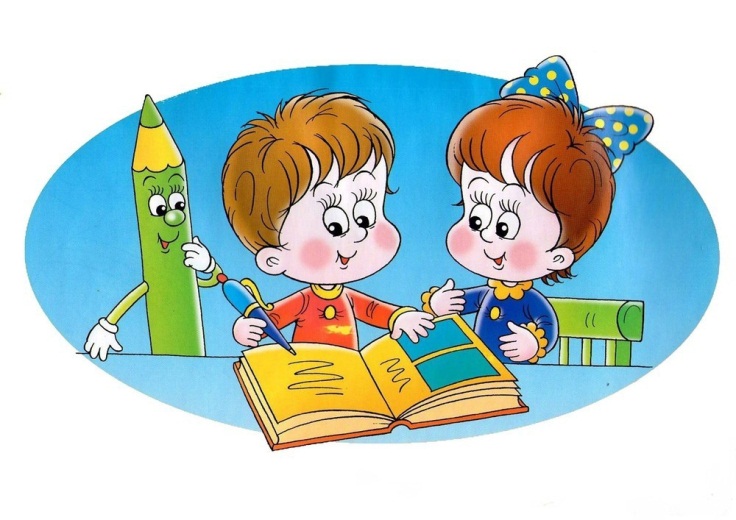 В 2020-2021 учебном году кружок «Развивайся малыш» посещало 5 воспитанников.Занятия проходили в групповой и индивидуальной форме, в соответствии с  расписанием, составленным в начале года. По итогам итоговой диагностики, у всех воспитанников, посещающих кружок, отмечается положительная динамика относительно начала учебного года. (Таблица 1. Рисунок 1.)Для достижения поставленных задач на занятиях кружка применялись различные игры и задания, среди которых упражнения гимнастики Мозга и кинезиологические упражнения, нейропсихологические игры и задания (Т.П.Трясорукова), игры на развитие пространственных представлений и логического мышления («Сложи узор», игры с блоками Дьенеша) и др.Таблица 1Мониторинг знаний обучающихся кружка «Развивайся малыш»Рисунок 1. Динамика развития воспитанниковПо результатам качественного анализа результатов, у воспитанников, посещающих занятия, отмечается положительная динамика в развитии познавательной сферы – повышение мотивации на занятии, устойчивости внимания, зрительной и слуховой памяти, развитие логического мышления, улучшение качества выполнения графических заданий, а также повышение интереса к продуктивным видам деятельности (конструированию).Руководитель: педагог-психолог Кузьмичева И.А.ФИ ребенкаНачало годаНачало годаКонец годаКонец годаФИ ребенкабаллыуровень развития баллыуровень развитияЯ.Б.23средний30выше среднегоБ.Б.16средний24выше среднегоА.С.23средний29выше среднегоМ.Р.27средний34высокийЕ.Р.17средний23средний